1月13日作业：【温馨提醒】！！！明天考试，请为孩子备好：（1）“五支削好的”铅笔（2）铅笔橡皮（3）有划直线和浪线的两用尺（4）垫板（跟语文书大小）。【语文】1、订正默写本，签名！2、检查并认真订正“句子”部分；订正两张大考卷，签名。3、认真复习练习册P1-38。4、家默：课后词语表错词过关；《山行》、《望天门山》过关。5、课外阅读15分钟，学会圈划和记诵。《看图写话》书，学有余力的最好用四年级的。【数学】1、聪明题（答案附图）被除数、除数、商的和是71，其中商是8，那么被除数是（ ），除数是（）。2、复习2017、18、19卷，综2卷3、带好笔尺橡皮和草稿纸【英语】1）自己复习；2）整理期末复习资料：a.4张大试卷；b.期末复习卷1-5；c.2号本；d.作文本（明天带来，勿忘，下学期要继续使用）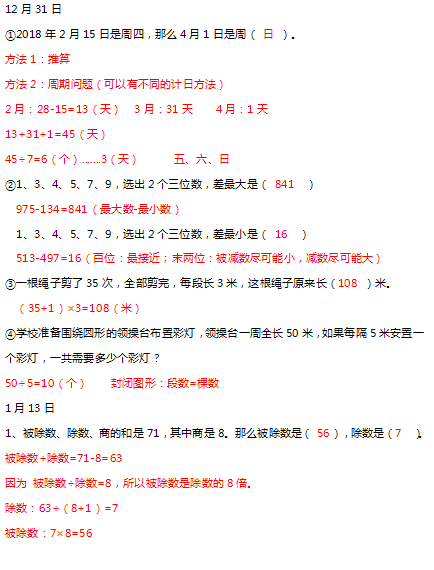 